Comunicazioni della F.I.G.C.Comunicazioni della L.N.D.Comunicazioni del Comitato RegionaleConsiglio DirettivoSegreteriaPer tutte le comunicazioni con la Segreteria del Calcio a Cinque - richieste di variazione gara comprese - è attiva la casella e-mail c5marche@lnd.it; si raccomandano le Società di utilizzare la casella e-mail comunicata all'atto dell'iscrizione per ogni tipo di comunicazione verso il Comitato Regionale Marche. PRONTO AIA CALCIO A CINQUE334 3038327ISCRIZIONI TORNEI CALCIO A CINQUE PRIMAVERILISi comunica che sono aperte le iscrizioni ai seguenti Tornei riservati alle squadre che non hanno avuto accesso ai Quarti di Finale dei rispettivi campionati:Torneo Primavera C5 FemminileTorneo Primavera C5 JunioresTorneo Primavera C5 AllieviTorneo Primavera C5 GiovanissimiLe richieste di iscrizione, DA EFFETTUARSI ESCLUSIVAMENTE CON MODALITÀ ON LINE, dovranno essere trasmesse a mezzo firma elettronica, entro e non oltre il giorno:GIOVEDI' 29 MARZO 2018, ORE 19:00Per procedere all'iscrizione si ricorda alle Società di seguire l’“applicazione guidata richiesta iscrizioni” all’interno del menu "Iscrizioni regionali e provinciali" all'interno dell'area società nel portale www.lnd.it.Si fa presente inoltre il termine del 29 marzo p.v. non sarà derogabile, pertanto si sollecitano tutte le Società ad ottemperare alle iscrizioni entro tale scadenza. I Tornei avranno inizio SABATO 7 APRILE p.v.CampionatiREGIONALE JUNIORES CALCIO A 5VARIAZIONI AL PROGRAMMA GAREQUARTI DI FINALEGARA DI ANDATALa gara REAL FABRIANO – C.U.S. MACERATA CALCIO A5 sarà disputata SABATO 31/03/2018 alle ore 18:00, stesso campo.ALLIEVI C5 REGIONALI MASCHILIVARIAZIONI AL PROGRAMMA GAREGIRONE “A”XIII^ GIORNATA RITORNOLa gara PESAROFANO CALCIO A5 – CHIARAVALLE FUTSAL sarà disputata MARTEDI’ 27/03/2018 alle ore 17:30, stesso campo.GIRONE “B”XIII^ GIORNATA RITORNOLa gara L’ALTRO SPORT CALCIO A 5 – C.U.S. ANCONA sarà disputata MARTEDI’ 27/03/2018 alle ore 18:30, stesso campo.RISULTATIRISULTATI UFFICIALI GARE DEL 22/03/2018Si trascrivono qui di seguito i risultati ufficiali delle gare disputateCLASSIFICAGIRONE AGIRONE BGIOVANISSIMI C5 REG. MASCHILILe ammende irrogate con il presente comunicato dovranno pervenire a questo Comitato entro e non oltre il 03/04/2018.Pubblicato in Ancona ed affisso all’albo del C.R. M. il 22/03/2018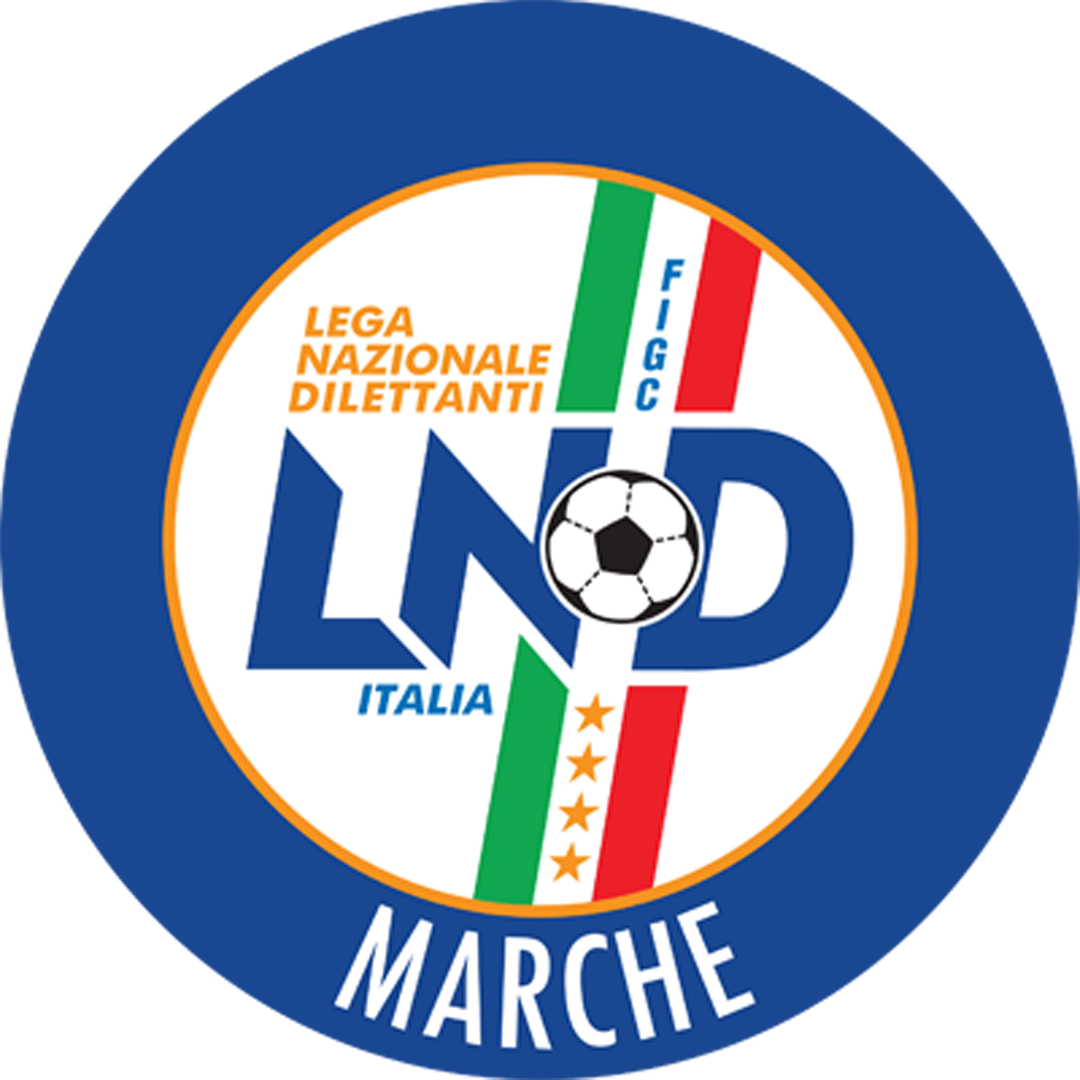 Federazione Italiana Giuoco CalcioLega Nazionale DilettantiComitato Regionale MarcheVia Schiavoni, snc - 60131 ANCONACENTRALINO: 071 285601 - FAX: 071 28560403sito internet: www.lnd.ite-mail: c5marche@lnd.it – pec: marche@pec.figcmarche.itStagione Sportiva 2017/2018Stagione Sportiva 2017/2018Comunicato Ufficiale N° 105 del 23/03/2018CALCIO A CINQUEComunicato Ufficiale N° 105 del 23/03/2018CALCIO A CINQUESquadraPTGVNPGFGSDRPEA.S.D. PESAROFANO CALCIO A55622182012444800A.P.D. CERRETO D ESI C5 A.S.D.5322172111948710A.S.D. CALCIO A 5 CORINALDO4722152313347860A.S. ETA BETA FOOTBALL322295613188430A.S.D. JESI CALCIO A 53123101109061290G.S. AUDAX 1970 S.ANGELO302293811175360A.S.D. AMICI DEL CENTROSOCIO SP.302310011828020C.S.D. VIRTUS TEAM SOC.COOP.2622759135118170A.S.D. REAL S.COSTANZO CALCIO 5232272117397-240A.S.D. FFJ CALCIO A 51522501642117-750U.S. TAVERNELLE622201843172-120A.S.D. CHIARAVALLE FUTSAL622201825161-130sq.B VIRTUS TEAM SOC.COOP.sq.B0220000000SquadraPTGVNPGFGSDRPEU.S.D. ACLI VILLA MUSONE61232012231731580A.S.D. C.U.S. MACERATA CALCIO A559221921157561010C.U.S. ANCONA58221912178361420A.S. CAMPOCAVALLO4022131810868400A.S.D. ACLI AUDAX MONTECOSARO C53722121911096140A.S.D. FUTSAL ASKL3522112910778290A.S.D. AMICI 8428229112125129-40A.S.D. HELVIA RECINA FUTSAL RECA2523811491126-350A.S.D. FUTSAL FBC24228014101146-450A.S.D. L ALTRO SPORT CALCIO A 52122631388140-520A.S.D. NUOVA JUVENTINA FFC1822531472115-430A.S.D. ACLI MANTOVANI CALCIO A 51222401884211-120A.S.D. MONTELUPONE CALCIO A 5622202035213-170 Il Responsabile Regionale Calcio a Cinque(Marco Capretti)Il Presidente(Paolo Cellini)